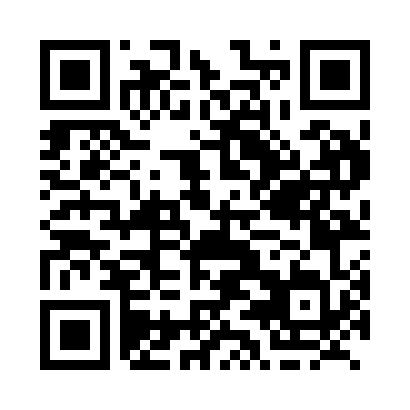 Prayer times for Jakes Corner, Yukon, CanadaWed 1 May 2024 - Fri 31 May 2024High Latitude Method: Angle Based RulePrayer Calculation Method: Islamic Society of North AmericaAsar Calculation Method: HanafiPrayer times provided by https://www.salahtimes.comDateDayFajrSunriseDhuhrAsrMaghribIsha1Wed3:525:501:537:129:5811:562Thu3:505:471:537:1310:0011:573Fri3:495:441:537:1510:0311:584Sat3:475:421:537:1610:0511:595Sun3:465:391:537:1810:0812:006Mon3:455:361:537:1910:1012:027Tue3:435:341:527:2010:1312:038Wed3:425:311:527:2210:1512:049Thu3:415:281:527:2310:1812:0510Fri3:395:261:527:2410:2012:0711Sat3:385:231:527:2610:2312:0812Sun3:375:211:527:2710:2512:0913Mon3:365:181:527:2810:2712:1014Tue3:345:161:527:3010:3012:1115Wed3:335:141:527:3110:3212:1316Thu3:325:111:527:3210:3512:1417Fri3:315:091:527:3310:3712:1518Sat3:305:071:527:3510:3912:1619Sun3:295:051:527:3610:4212:1720Mon3:285:021:537:3710:4412:1821Tue3:275:001:537:3810:4612:2022Wed3:264:581:537:3910:4812:2123Thu3:254:561:537:4010:5112:2224Fri3:244:541:537:4110:5312:2325Sat3:234:521:537:4310:5512:2426Sun3:224:501:537:4410:5712:2527Mon3:214:491:537:4510:5912:2628Tue3:204:471:537:4611:0112:2729Wed3:204:451:537:4711:0312:2830Thu3:194:441:547:4711:0512:2931Fri3:184:421:547:4811:0612:30